Evaluation of Relationships Between Grain Yield and Yield Components in Bread Wheat Under Different Water AvailabilityMohtasham MOHAMMADI1*, Rahmatollah KARIMIZADEH1 Mohammad Kazem SHEFAZADEH2 and Peyman SHARIFI3 1- Dryland Agriculture Research Institute, Gachsaran Station, Iran (Wheat breeding program). 2- Department of Agronomy, Yasooj branch, Islamic Azad University, Yasooj, Iran.3- Department of Agronomy and Plant Breeding, Rasht Branch, Islamic Azad University, Rasht, Iran*Corresponding Author: Dryland Agriculture Research Institute, Gachsaran Station, P. O. Box 178.  Iran.  mohtashammohammadi@yahoo.comMohtasham Mohammadi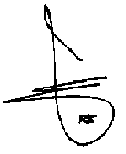 